演講主題:磁性感測器網路的智能電網應用前景Prospective Application of Magnetic Sensors Network for Smart Grid This talk introduces the demand of smart grid for current sensors, and the development of magnetic sensors in Tsinghua University, Being, and the possible application of collected data by magnetic sensors network combining with big data analysis.CV of Jinliang He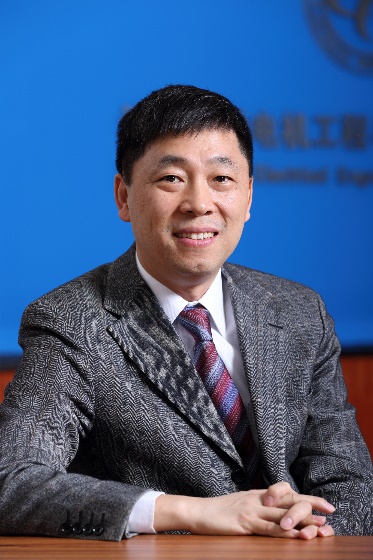 何金良教授1994年畢業於清華大學電機系，2001年提升為教授。現為清華大學電機系高電壓與絕缘技術研究所所長，教育部長江學者特聘教授，國家傑出青年基金獲得者，科技部973項目首席科學家。目前主要從事先進電能傳输技述、基於奈米技術和MEMS的寬頻傳感器網路及大数據分析、基於奈米協同調控理論的绿色環保直流電纜和直流输電管道等領域的研究。2007年被選為IEEE Fellow，2010年被IEEE EMC Society授予技術成就獎，2013年日本電氣設備學會授予第6屆星野獎。演講日期:104年05月27日(三)上午11:00-12:00
演講地點:台達館 R401室敬邀您參與